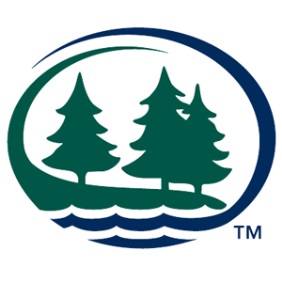 If you marked Developing or Unsatisfactory for any category, please explain why:________________________________
If you have any additional concerns about this candidate’s professionalism, please detail them on the back of this document. _________________________________________________________________________________________
Thank you very much for taking the time to work with our teacher candidates and for completing this disposition form.
Cooperating Teacher’s Signature: ____________________________________________Date: ____________________Course Name/NumberHLTH 4870/5870 Practicum in Health TeachingExpectations of StudentThe student should begin with classroom observations and progress to assisting the teacher in any way they can, per guidance and support from mentoring teacher. Mentoring/tutoring students, assist in small groups guiding students, prepare materials for teacher.  Progress part way through experience to teach a minimum of 1 lesson and more if applicable and approved by mentoring teacher.  Student should try to observe more than one grade level if applicable in grades (5-8) and/or (9-12). For this experience, teaching candidates are approved to observe remote/virtual learning environments and instructional sessions. Number of Hours Required30 hours in (5-8) and/or (9-12) grade levels; various grade levels preferred. Expectations of TeacherEngage student in health education lessons when possible—helping students in small group settings, give responsibilities to student such as preparing materials for lesson, setting up tech equipment, allowing them to engage with students in the classroom. If applicable allow student to teach a minimum of 1 lesson during a health unit. If multiple university students co-teaching opportunities for more than one lesson.Course Instructor(s) 
& Contact InformationDr. Shannon NormanShannon.Norman@bemidjistate.edu 218-755-4099 office phoneDear Host Teacher, Attached is the teacher candidate disposition form. The purpose is to evaluate our students during their participation in field experience. This allows us to catch and address any issues before the student moves to student teaching. This data will be utilized to improve student performance and to inform change in our field experience program. It should only take a few minutes to complete the form. A link to the disposition form will be sent to your email at the end of the semester. This paper copy can be used to discuss dispositional issues with your field experience student.Thank you, Department of Professional Education Faculty 
Bemidji State UniversityTeacher Candidate’s Name: ______________________________________Semester/Year: _____________________School Name: _______________________________  Grade Level(s): _____________Subject(s):__________________
 Dear Host Teacher, Attached is the teacher candidate disposition form. The purpose is to evaluate our students during their participation in field experience. This allows us to catch and address any issues before the student moves to student teaching. This data will be utilized to improve student performance and to inform change in our field experience program. It should only take a few minutes to complete the form. A link to the disposition form will be sent to your email at the end of the semester. This paper copy can be used to discuss dispositional issues with your field experience student.Thank you, Department of Professional Education Faculty 
Bemidji State UniversityTeacher Candidate’s Name: ______________________________________Semester/Year: _____________________School Name: _______________________________  Grade Level(s): _____________Subject(s):__________________
 Dear Host Teacher, Attached is the teacher candidate disposition form. The purpose is to evaluate our students during their participation in field experience. This allows us to catch and address any issues before the student moves to student teaching. This data will be utilized to improve student performance and to inform change in our field experience program. It should only take a few minutes to complete the form. A link to the disposition form will be sent to your email at the end of the semester. This paper copy can be used to discuss dispositional issues with your field experience student.Thank you, Department of Professional Education Faculty 
Bemidji State UniversityTeacher Candidate’s Name: ______________________________________Semester/Year: _____________________School Name: _______________________________  Grade Level(s): _____________Subject(s):__________________
 Dear Host Teacher, Attached is the teacher candidate disposition form. The purpose is to evaluate our students during their participation in field experience. This allows us to catch and address any issues before the student moves to student teaching. This data will be utilized to improve student performance and to inform change in our field experience program. It should only take a few minutes to complete the form. A link to the disposition form will be sent to your email at the end of the semester. This paper copy can be used to discuss dispositional issues with your field experience student.Thank you, Department of Professional Education Faculty 
Bemidji State UniversityTeacher Candidate’s Name: ______________________________________Semester/Year: _____________________School Name: _______________________________  Grade Level(s): _____________Subject(s):__________________
 Dedication/ResponsibilityCompassionCuriosityIntegrityAttendanceMeets deadlinesParticipates in discussions/engaging with studentsDemonstrates willingness to give and receive helpDresses appropriatelyListens thoughtfully and responds to students, faculty, peers, and cooperating teachersShows concern and interest in others and follows throughEmpatheticFlexibleTreats people equitablyTakes initiative by asking questionsTakes initiative by seeking out own resources and sharing with othersUses feedback to make adjustments for continuous improvementReflects on learningOpen to constructive criticism/critiquingDemonstrates academic and personal honestyCompletes tasks agreed to/assignedTakes ownership and accepts responsibilityIs earnest and sincereDemonstrates perseveranceFor each category, please indicate which level the teacher candidate has demonstrated:For each category, please indicate which level the teacher candidate has demonstrated:For each category, please indicate which level the teacher candidate has demonstrated:For each category, please indicate which level the teacher candidate has demonstrated:Exemplary (Majority)Proficient (More than half)Developing (Less than half)Unsatisfactory (Few, if any)Exemplary (Majority)Proficient (More than half)Developing (Less than half)Unsatisfactory (Few, if any)Exemplary (Majority)Proficient (More than half)Developing (Less than half)Unsatisfactory (Few, if any)Exemplary (Majority)Proficient (More than half)Developing (Less than half)Unsatisfactory (Few, if any)